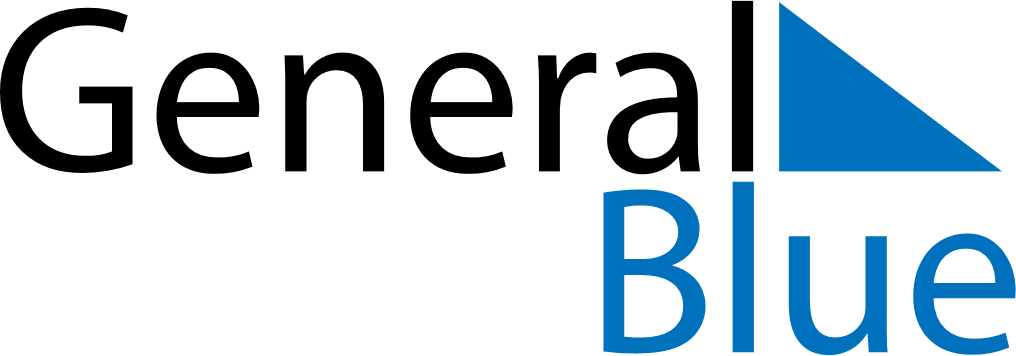 December 2023December 2023December 2023December 2023ChileChileChileMondayTuesdayWednesdayThursdayFridaySaturdaySaturdaySunday1223456789910Immaculate Conception111213141516161718192021222323242526272829303031Christmas DayNew Year’s Eve